7. DEN NA LVT 2018 - PÁTEK 10. 8. 2018Tento den byl ve znamení uvolnění, byť se děti rozcvičce nevyhnuly. Stejně jako oběma tréninkům. Dnes jsme malinko bilancovali a vyhodnotili celé LVT. K tomu jsme dali dětem malé drobnosti a jeden speciální dárek. To vám ale ukáží sami, až dojedou. Ale co, já vám to prozradím. Pro každého jsme měli připravenou želvičku, která hrála jednu z hlavních rolí tohoto tábora. Ty vyráběl Pavel osobně několik dní na 3D tiskárně. My zakoupili jen materiál. Děti z nich měly radost.
Došlo i na společné focení, které přinášelo malý smutek, že se pomalinku rozjíždíme, a i tohle LVT, tak jako ostatní minulé akce se stávají už jen pouhou minulostí, na kterou si vzpomenou snad jen účastníci, ale tak to prostě chodí. 
První, kdo odjel, byl Honza Musil, který odvedl, na to, že byl na své první části dovolené, obdivuhodný výkon. Byl s námi u všeho od začátku až do konce. Honza časně vyráží směr Itálie, kde bude trávit týden dovolené. No, a dalším, kdo nás opustil po večeři, byl Richard Motlíček se svým synem, dále Viktorem Kubelkou a Vaškem Zikmundem. I oni ráno odjíždějí na dovolenou.
Richard byl pro nás překvapivě skvělým trenérem. Naplňoval naše plánované cíle, a to bez jediného vybočení. Odchodil většinu rozcviček, kdy jen 2 zajistil Pavel Musil, a takřka polovinu tréninků. Druhou polovinu dělal Honza Musil. Už to bylo pro děti velikým zpestřením. 
Každý měl své nezastupitelné místo v týmu, který tvořila čtveřice lidí. Ale, to vše je patrné ze zápisů z jednotlivých dní.
Troufnu si říci, že kdyby mohla tahle sestava zůstat u našeho oddílu, a omezila se přítomnost rušivých elementů, které kazí jednotlivé tréninky, šli bychom mílovými kroky vpřed.   
Měli jsme tedy skvělé složení trenérů, doplněné o Pavla Musila, který jim zdárně asistoval. Kde jinde lze nalézt tak hustou koncentraci tolika trenérů k počtům dětí? Ale, nyní i něco k Pavlovi. Pavel byl pro děti výborný parťák, a pro trenéry nepostradatelný asistent, figurant, ale i takřka řádný vedoucí. Dokázal, že dokáže nést svůj díl zodpovědnosti.
Výborná byla i sestava dětí. Ne, že by tu nic nebylo, že by nemuselo, alespoň jednou za den řešit. To určitě ne, ale nebylo toho tolik a nebývalo to závažné. Šlo jenom o krátkodobé dohadování mezi jedinci, které se velmi brzy urovnalo. Po takovém "incidentu" si společně hrají a nevnímají, že vůbec mezi nimi něco obdobného vzniklo. Jde tedy spíše o takové "škádlení".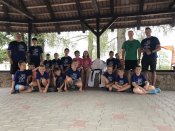 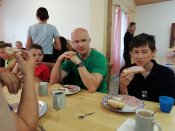 Hodně se cvičilo, ale to dětem zjevně nevadilo. Snad naopak. Jak si jinak vysvětlit jejich zájem o judo. Děti braly i rozcvičky vážně. A to i přes to, že se cvičilo svlečeni do půl těla tak, jako to bývalo za našich časů.
Žádné z dětí ani neplakalo, že by chtělo domů či maminku. Děti byly prostě fajn, a čertoviny prováděly jen občas. 
Všem trenérům a Pavlovi moc děkujeme za skvělý přístup. Každý z nich, tenhle tábor obohacoval, a dával všemu svůj smysl. 
Doufám, že se nám podaří na tuhle akci někdy ještě navázat. 
Nyní pár vět k dnešnímu dění. Celý týden nás obšťastňovalo sluníčko svojí přítomností. Dnes to bylo ovšem jiné. Zatáhlo se a navštívilo nás pár deštivých přeháněk. Jednou, při takovém větším dešti hráli děti kopanou a vůbec nedbaly, že by se měly schovat. Museli jsme je důrazněji popohnat. Ale, uvnitř jsme cítili, že ty děti už nejsou žádné padavky, a že je ty ranní rozcvičky a dvoufázové trénování, pěkně utužují.
Zdraví by mělo být v únosné formě. Takřka si nikdo na nic neztěžuje. Dnes jen Jára dostal míčem do obličeje, když chytal v brance. Ovšem on je "tvrďák", a tak si jen chviličku zakňoural, a bylo po všem. 
Máme již uklizenou místnost "15", odkud odjeli kluci domů. A aby tam nezůstal Jenda Svoboda sám, přestěhovali jsme ho, na tu jednu a poslední noc, ke starším klukům, což on velice uvítal.
Problém byl zase s internetem. Celý den jsem se pokoušel nahrát na stránky alespoň pět fotek, marně. Povedlo se to až k večeru. Zítra již psát tady nebudeme, nebude na to čas. Jsme tu nyní s Pavlem na vše sami, ale moc toho není, protože co se dalo, tak se ještě udělalo společně.
V podvečer naše děti napadlo, že by mohly vyzvat fotbalisty, kterých je tady opravdu mnoho, k vzájemnému zápasu. Nevím, kde vzaly tu odvahu. Dostaly sice nakládačku, ale jsem na ně hrdý, že jdou i do "předem prohraného boje".
Děkujeme všem, co nám projevili pochvalu, co se týká informování z dění na LVT. To potěší, když víme, že se něco povedlo. Nebylo to lehké, ale dokázalo se to. My to ale dělali i při LPT, tudíž to není novinka.
Závěrem se sluší poděkovat i našim Pátečníkům (muži florbal), kteří nás skrytě podporovali, jak jen to šlo. Vždyť díky jim jsme se sem dostali a zajistili nám i solidní podmínky, někdy i na svůj úkor. Bylo vidět, že jim šlo o pohodlí a zábavu pro naše děti. Děkujeme rovněž panu Slavíkovi, spolumajiteli RZ, který nám poskytl, co by člen Pátečníků, slevu a různé bonusy, což nám zlepšilo nejenom naše ubytovací podmínky, ale i cvičební. Měli jsme k dispozici tělocvičnu celé dny a k tomu i zápasiště, které bylo trvale postavené.
Co se týká našeho programu, tak jsme přeci jen něco málo nestihli. Například si zahrát florbal. Při tak náročném programu to prostě nešlo. 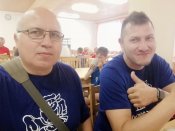 Jinak jsme toho stihli hodně. Zvládli jsme například turnaj Cano Cup (judo), Turnaj nadějí 2 (judo), výuku a turnaj v pétanque, táborovou hru s legendárními želvičkami, bobříka odvahy, denně dvojfázové tréninky, táborák a další aktivity.
Nějaká drobná poranění jsme měli. Bohužel dvě děti s odvozem domů. Jedno s vysokou teplotou (39,5), který je již dnes zcela v pořádku a druhý, který špatně našlapuje, ale ten se k nám včera vrátil. Sice na krátký čas, ale vrátil.
Jídlo a pitný režim - vše fungovalo jak mělo. Navíc si děti mohly, a také toho hojně využívaly, nakupovat ve dvou místních stáncích.
Trošičku jsme to přehnali se sladkostmi, za což se omlouváme, ale jinak to asi nešlo .
Zítřejší budíček bude v 7,00 hod. To proto, abychom vše řádně stihnuli. Ti starší to zvládnou jistě takřka sami, ale u těch menších si nejsme jisti. Tak jim s tím raději pomůžeme. 
Dobrou noc a šťastné shledání s dětmi.
Josef Musil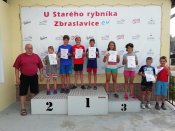 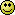 